Voici Quelques photos de sorties financées par l’Association Happy Ehpad :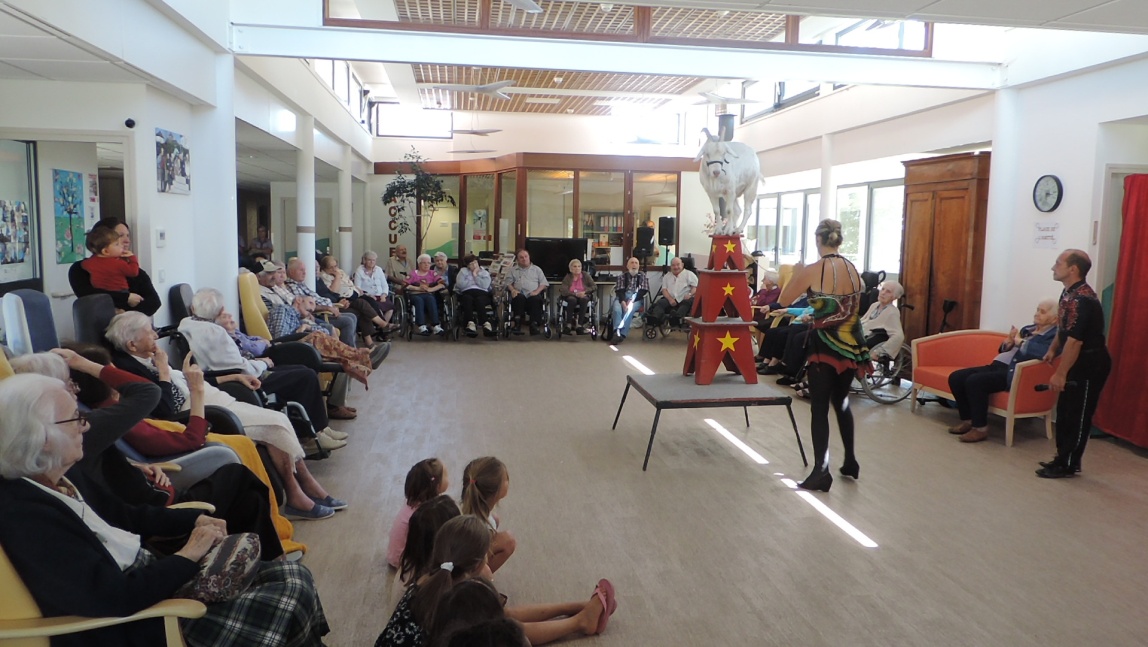 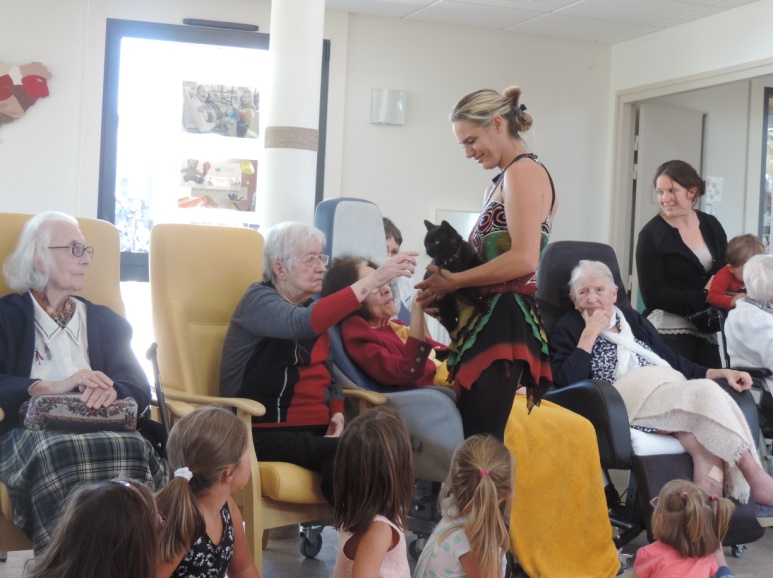 Venue du Cirque « Piccolino » 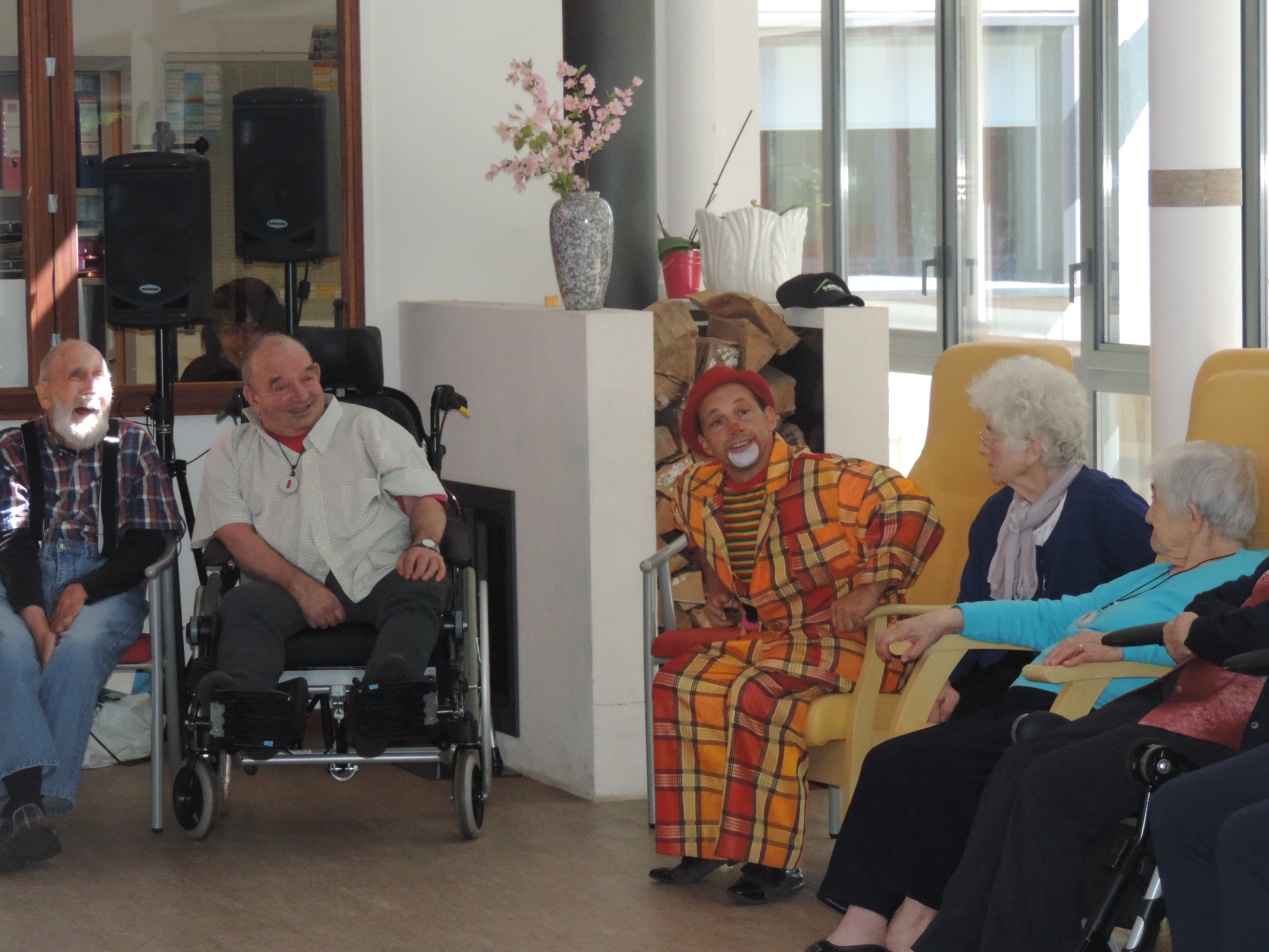 